In der heutigen Unterrichtseinheit findet eine im kleinen Rahmen abzuhaltende Messe statt, bei der Sie Ihren Mitschülerinnen und Mitschülern als Expertin bzw. Experte ausgewählte visionäre Transportmittel vorstellen und anschließend diese gemeinsam mit ihnen diskutieren. Damit die Messe ein voller Erfolg wird, sammeln Sie in Ihrer Kleingruppe zunächst Informationen zu einem visionären Transportmittel und erstellen im Anschluss dazu eine ansprechende Präsentation. Berücksichtigen Sie bei der Sammlung und Darstellung der Informationen die zur zugeteilten Entwicklung formulierten Aufgaben auf diesem Arbeitsblatt.Ihnen wurde folgendes visionäre Transportmittel (inkl. Aufgaben) zugeteilt:Bevor Sie mit der Gruppenarbeit beginnen, beachten Sie noch die folgende Vorgabe:In der heutigen Unterrichtseinheit findet eine im kleinen Rahmen abzuhaltende Messe statt, bei der Sie Ihren Mitschülerinnen und Mitschülern als Expertin bzw. Experte ausgewählte visionäre Transportmittel vorstellen und anschließend diese gemeinsam mit ihnen diskutieren. Damit die Messe ein voller Erfolg wird, sammeln Sie in Ihrer Kleingruppe zunächst Informationen zu einem visionären Transportmittel und erstellen im Anschluss dazu eine ansprechende Präsentation. Berücksichtigen Sie bei der Sammlung und Darstellung der Informationen die zur zugeteilten Entwicklung formulierten Aufgaben auf diesem Arbeitsblatt.Ihnen wurde folgendes visionäre Transportmittel (inkl. Aufgaben) zugeteilt:Bevor Sie mit der Gruppenarbeit beginnen, beachten Sie noch die folgende Vorgabe:In der heutigen Unterrichtseinheit findet eine im kleinen Rahmen abzuhaltende Messe statt, bei der Sie Ihren Mitschülerinnen und Mitschülern als Expertin bzw. Experte ausgewählte visionäre Transportmittel vorstellen und anschließend diese gemeinsam mit ihnen diskutieren. Damit die Messe ein voller Erfolg wird, sammeln Sie in Ihrer Kleingruppe zunächst Informationen zu einem visionären Transportmittel und erstellen im Anschluss dazu eine ansprechende Präsentation. Berücksichtigen Sie bei der Sammlung und Darstellung der Informationen die zur zugeteilten Entwicklung formulierten Aufgaben auf diesem Arbeitsblatt.Ihnen wurde folgendes visionäre Transportmittel (inkl. Aufgaben) zugeteilt:Bevor Sie mit der Gruppenarbeit beginnen, beachten Sie noch die folgende Vorgabe:In der heutigen Unterrichtseinheit findet eine im kleinen Rahmen abzuhaltende Messe statt, bei der Sie Ihren Mitschülerinnen und Mitschülern als Expertin bzw. Experte ausgewählte visionäre Transportmittel vorstellen und anschließend diese gemeinsam mit ihnen diskutieren. Damit die Messe ein voller Erfolg wird, sammeln Sie in Ihrer Kleingruppe zunächst Informationen zu einem visionären Transportmittel und erstellen im Anschluss dazu eine ansprechende Präsentation. Berücksichtigen Sie bei der Sammlung und Darstellung der Informationen die zur zugeteilten Entwicklung formulierten Aufgaben auf diesem Arbeitsblatt.Ihnen wurde folgendes visionäre Transportmittel (inkl. Aufgaben) zugeteilt:Bevor Sie mit der Gruppenarbeit beginnen, beachten Sie noch die folgende Vorgabe:In der heutigen Unterrichtseinheit findet eine im kleinen Rahmen abzuhaltende Messe statt, bei der Sie Ihren Mitschülerinnen und Mitschülern als Expertin bzw. Experte ausgewählte visionäre Transportmittel vorstellen und anschließend diese gemeinsam mit ihnen diskutieren. Damit die Messe ein voller Erfolg wird, sammeln Sie in Ihrer Kleingruppe zunächst Informationen zu einem visionären Transportmittel und erstellen im Anschluss dazu eine ansprechende Präsentation. Berücksichtigen Sie bei der Sammlung und Darstellung der Informationen die zur zugeteilten Entwicklung formulierten Aufgaben auf diesem Arbeitsblatt.Ihnen wurde folgendes visionäre Transportmittel (inkl. Aufgaben) zugeteilt:Bevor Sie mit der Gruppenarbeit beginnen, beachten Sie noch die folgende Vorgabe:Arbeitsblatt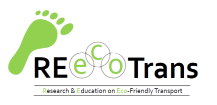 Transportmittel der Zukunft …Entwicklung:selbstfahrender LKW / PlatooningAufgaben:Lösen Sie bei Ihrer Recherche und Präsentation die folgenden Aufgaben:Erklären Sie, wie das Konzept „selbstfahrender LKW / Platooning“ funktioniert.Nennen Sie Stärken und Schwächen, die mit dem Konzept „selbstfahrender LKW / Platooning“ verbunden sind.Beschreiben Sie, welche Auswirkungen die Zulassung von Platooning auf den Güterverkehr hat.Arbeitsanweisung:Gemeinsam in Ihrer Gruppe sollen Sie nun die folgenden Aspekte bearbeiten:Sammeln Sie Informationen zu den oben genannten Aufgaben.Erstellen Sie aufbauend auf diesen Informationen in Ihrer Gruppe ein Flipchart bzw. eine Power-Point-Präsentation (max. 4 Folien) für die Messe.Zeitdauer: max. 40 Minuten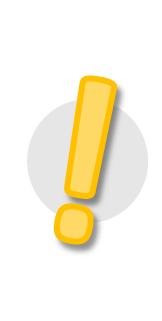 Informationssammlung:Bitte halten Sie zu jeder Information die entsprechende Quelle (= z.B. ein URL-Link im Internet) in einem Word-Dokument, auf der letzten Folie Ihrer Power-Point-Präsentation oder handschriftlich fest.Verwenden Sie dazu die folgende Form:Quelle: URL-Link (als Link), Stand: Datum der Informationsabfragez.B. für Transportfahrräder in der Stadt WienQuelle: https://www.fahrradwien.at/transportfahrrad/, Stand: 07.07.2019Die Quellensammlung wird neben der Präsentation am Ende der Unterrichtseinheit abgesammelt.ArbeitsblattTransportmittel der Zukunft …Entwicklung:HyperloopAufgaben:Lösen Sie bei Ihrer Recherche und Präsentation die folgenden Aufgaben:Erklären Sie, wie das das visionäre Transportmittel „Hyperloop“ funktioniert.Nennen Sie Stärken und Schwächen, die mit dem Transportmittel „Hyperloop“ verbunden sind.Beschreiben Sie, für welche Güter das Transportmittel „Hyperloop“ Ihrer Meinung nach am meisten geeignet ist und begründen Sie Ihre Antwort.Arbeitsanweisung:Gemeinsam in Ihrer Gruppe sollen Sie nun die folgenden Aspekte bearbeiten:Sammeln Sie Informationen zu den oben genannten Aufgaben.Erstellen Sie aufbauend auf diesen Informationen in Ihrer Gruppe ein Flipchart bzw. eine Power-Point-Präsentation (max. 4 Folien) für die Messe.Zeitdauer: max. 40 MinutenInformationssammlung:Bitte halten Sie zu jeder Information die entsprechende Quelle (= z.B. ein URL-Link im Internet) in einem Word-Dokument, auf der letzten Folie Ihrer Power-Point-Präsentation oder handschriftlich fest.Verwenden Sie dazu die folgende Form:Quelle: URL-Link (als Link), Stand: Datum der Informationsabfragez.B. für Transportfahrräder in der Stadt WienQuelle: https://www.fahrradwien.at/transportfahrrad/, Stand: 07.07.2019Die Quellensammlung wird neben der Präsentation am Ende der Unterrichtseinheit abgesammelt.ArbeitsblattTransportmittel der Zukunft …Entwicklung:DrohnenAufgaben:Lösen Sie bei Ihrer Recherche und Präsentation die folgenden Aufgaben:Erläutern Sie, warum ein Transportunternehmen bei der Güterzustellung Drohnen einsetzen sollte.Nennen Sie Argumente, die ein Transportunternehmen gegen die Verwendung von Drohnen erwähnen könnte.Beschreiben Sie, für welche Güter das Transportmittel „Drohne“ Ihrer Meinung nach am meisten geeignet ist und begründen Sie Ihre Antwort.Arbeitsanweisung:Gemeinsam in Ihrer Gruppe sollen Sie nun die folgenden Aspekte bearbeiten:Sammeln Sie Informationen zu den oben genannten Aufgaben.Erstellen Sie aufbauend auf diesen Informationen in Ihrer Gruppe ein Flipchart bzw. eine Power-Point-Präsentation (max. 4 Folien) für die Messe.Zeitdauer: max. 40 MinutenInformationssammlung:Bitte halten Sie zu jeder Information die entsprechende Quelle (= z.B. ein URL-Link im Internet) in einem Word-Dokument, auf der letzten Folie Ihrer Power-Point-Präsentation oder handschriftlich fest.Verwenden Sie dazu die folgende Form:Quelle: URL-Link (als Link), Stand: Datum der Informationsabfragez.B. für Transportfahrräder in der Stadt WienQuelle: https://www.fahrradwien.at/transportfahrrad/, Stand: 07.07.2019Die Quellensammlung wird neben der Präsentation am Ende der Unterrichtseinheit abgesammelt.ArbeitsblattTransportmittel der Zukunft …Entwicklung:Cargo Sous TerrainAufgaben:Lösen Sie bei Ihrer Recherche und Präsentation die folgenden Aufgaben:Stellen Sie das Projekt „Cargo Sous Terrain“ vor.Erläutern Sie, welche Stärken und Schwächen das Konzept aufweist.Analysieren Sie, unter welchen Voraussetzungen dieses Konzept auch in Österreich umgesetzt werden könnte.Arbeitsanweisung:Gemeinsam in Ihrer Gruppe sollen Sie nun die folgenden Aspekte bearbeiten:Sammeln Sie Informationen zu den oben genannten Aufgaben.Erstellen Sie aufbauend auf diesen Informationen in Ihrer Gruppe ein Flipchart bzw. eine Power-Point-Präsentation (max. 4 Folien) für die Messe.Zeitdauer: max. 40 MinutenInformationssammlung:Bitte halten Sie zu jeder Information die entsprechende Quelle (= z.B. ein URL-Link im Internet) in einem Word-Dokument, auf der letzten Folie Ihrer Power-Point-Präsentation oder handschriftlich fest.Verwenden Sie dazu die folgende Form:Quelle: URL-Link (als Link), Stand: Datum der Informationsabfragez.B. für Transportfahrräder in der Stadt WienQuelle: https://www.fahrradwien.at/transportfahrrad/, Stand: 07.07.2019Die Quellensammlung wird neben der Präsentation am Ende der Unterrichtseinheit abgesammelt.ArbeitsblattTransportmittel der Zukunft …Entwicklung:LastenzeppelinAufgaben:Lösen Sie bei Ihrer Recherche und Präsentation die folgenden Aufgaben:Erläutern Sie den Status quo bei der Entwicklung von Lastenzeppelinen als visionäre Transportmittel.Nennen Sie Beispiele von Gütertransporten, die in einem Lastenzeppelin sehr gut realisiert werden könnten.Zeigen Sie mit Beispielen auf, wie ein Lastenzeppelin in ein bestehendes Transportsystem integriert werden könnte.Arbeitsanweisung:Gemeinsam in Ihrer Gruppe sollen Sie nun die folgenden Aspekte bearbeiten:Sammeln Sie Informationen zu den oben genannten Aufgaben.Erstellen Sie aufbauend auf diesen Informationen in Ihrer Gruppe ein Flipchart bzw. eine Power-Point-Präsentation (max. 4 Folien) für die Messe.Zeitdauer: max. 40 MinutenInformationssammlung:Bitte halten Sie zu jeder Information die entsprechende Quelle (= z.B. ein URL-Link im Internet) in einem Word-Dokument, auf der letzten Folie Ihrer Power-Point-Präsentation oder handschriftlich fest.Verwenden Sie dazu die folgende Form:Quelle: URL-Link (als Link), Stand: Datum der Informationsabfragez.B. für Transportfahrräder in der Stadt WienQuelle: https://www.fahrradwien.at/transportfahrrad/, Stand: 07.07.2019Die Quellensammlung wird neben der Präsentation am Ende der Unterrichtseinheit abgesammelt.